PRESENTA INEGI ACTUALIZACIÓN DEL DIRECTORIO ESTADÍSTICO NACIONAL DE UNIDADES ECONÓMICAS INTERACTIVO 05/2021En esta nueva edición el Directorio cuenta con información de 5.5 millones de
negocios.Para esta edición, la fuente principal de actualización del Directorio es el Estudio sobre la Demografía de los Negocios 2020 realizado por el Instituto para medir el impacto de la contingencia sanitaria en los negocios micro, pequeños y medianos. El Instituto Nacional de Estadística y Geografía (INEGI) pone a disposición de los usuarios la actualización del Directorio Estadístico Nacional de Unidades Económicas Interactivo (DENUE), en su edición 05/2021, que proporciona información de 5 515 863 establecimientos activos en el territorio nacional que realizan actividades de todos los sectores de la actividad económica. En esta ocasión, la actualización que se presenta proviene mayoritariamente de los datos captados por el Estudio sobre la Demografía de los Negocios 2020, realizado por el Instituto para medir el impacto de la contingencia sanitaria en los negocios micro, pequeños y medianos (Mipymes) del país.Los 5.5 millones de negocios que reporta el DENUE Interactivo 05/2021 están ubicados, predominantemente en el Estado de México y en la CDMX y se dedican principalmente al comercio y a los servicios.Distribución porcentual de los negocios por gran sector de actividad económica en el DENUE Interactivo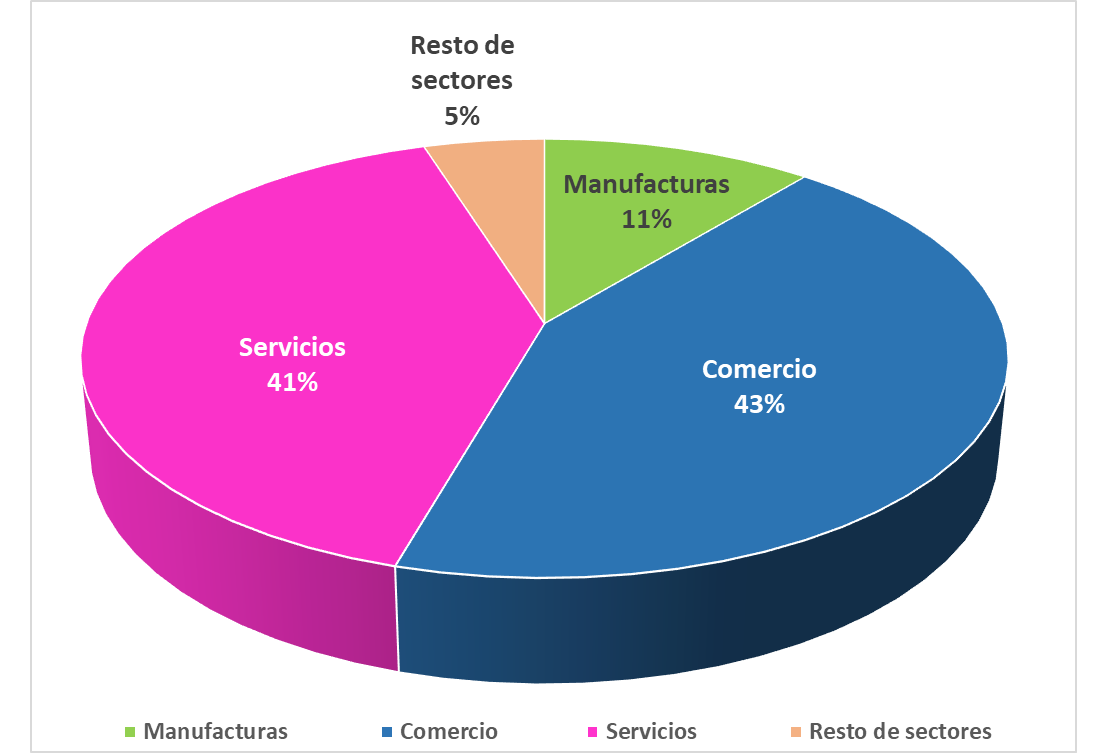 Total de unidades económicas por entidad federativa en el DENUE Interactivo 05/2021A través de su sistema de consulta (https://www.inegi.org.mx/app/mapa/denue/default.aspx) el DENUE ofrece desde su primera edición los datos de identificación, ubicación, actividad económica y tamaño de cada establecimiento ubicado en el país, tanto en archivo imprimible como en la cartografía digital, características que hacen de este producto estadístico una herramienta útil para la toma de decisiones, tanto en el sector público como en el privado y el social.El DENUE 05/2021 permite a los usuarios identificar los cambios detectados entre el marco geoestadístico del cierre de los Censos Económicos 2019 y el correspondiente al cierre del Censo de Población y Vivienda 2020. Considerando que continua la semaforización de la actividad económica en el país, como apoyo a la población en general se mantiene la capa de información COVID-19, ─que se incorporó desde la versión de abril 2020─, con los datos de los establecimientos que realizan actividades esenciales y no esenciales. A partir de esta versión del Directorio se incorpora la Clave Estadística Empresarial (CLEE) a la ficha técnica de cada establecimiento y a las tablas de descarga del DENUE. Como la normatividad lo establece, la CLEE es asignada por el INEGI a cada establecimiento y empresa registrada en el RENEM ─y por ende en el DENUE─, como el número de identificación y control estadístico que tiene cada establecimiento durante todo su ciclo de vida y que no se vuelve a utilizar después de su muerte (cierre definitivo). Es pertinente señalar que el DENUE mantendrá en las ediciones del presente año 2021 ─tanto en la ficha técnica como en la base de datos─ el número de identificación del DENUE (ID o D_Llave) junto con la CLEE, para facilitar a los usuarios la asociación de los registros entre las diferentes versiones del Directorio.El DENUE se actualiza de forma continua mediante la herramienta interactiva de su sistema de consulta. Esta funcionalidad ha sido útil durante la pandemia, tanto para los informantes como para los usuarios, considerando que permite a los negocios actualizar y complementar directamente los datos de sus principales productos o servicios, sus ventajas competitivas, sus redes sociales y sus datos de contacto; y a los usuarios les permite consultar la información desde sus dispositivos móviles para satisfacer alguna necesidad específica.-oOo-Para consultas de medios y periodistas, contactar a: comunicacionsocial@inegi.org.mx o llamar al teléfono (55) 52-78-10-00, exts. 1134, 1260 y 1241.Dirección de Atención a Medios / Dirección General Adjunta de Comunicación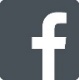 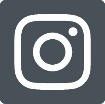 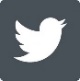 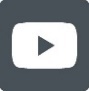 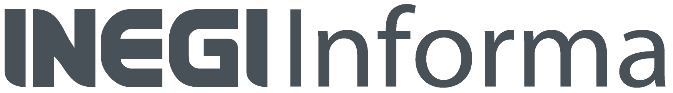 